Турнир по футболу среди школьных спортивных клубов города Ярославля «Ярославский мяч»1-е классы. Кубок Валерия КруглыхинаУчастники: СШ № 12, СШ № 44, СШ № 99, СШ № 2, СШ № 56ТУРНИРНАЯ ТАБЛИЦА                                                                                                                                                                                          очки                разница                местоИгровая площадка СШ 56 г. ЯрославляРАСПИСАНИЕ ИГРПлей-оффТурнир по футболу среди школьных спортивных клубов города Ярославля «Ярославский мяч»2-е классы. Кубок Александра ГончароваУчастники: СШ № 23, СШ № 44, СШ № 99, СШ № 73, ДЮЦ «Ярославич»ТУРНИРНАЯ ТАБЛИЦА                                                                                                                                                                                                       очки                разница           местоИгровая площадка СШ 56 г. ЯрославляРАСПИСАНИЕ ИГРПлей-оффТурнир по футболу среди школьных спортивных клубов города Ярославля «Ярославский мяч»3-е классы. Кубок Ильи КругловаУчастники: СШ № 12, СШ № 44, СШ № 99, СШ № 23, СШ № 73, СШ 56, СШ № 9ТУРНИРНАЯ ТАБЛИЦА                                                                                                                                                                                                        очки             разница            местоИгровая площадка СШ 56 г. ЯрославляРАСПИСАНИЕ ИГРПлей-оффТурнир по футболу среди школьных спортивных клубов города Ярославля «Ярославский мяч»4-е классы. Кубок Владимира КругловаУчастники: СШ № 23, СШ № 44, СШ № 87, СШ № 73, ДЮЦ «Ярославич»ТУРНИРНАЯ ТАБЛИЦА                                                                                                                                                                                                                        очки                разница                местоИгровая площадка СШ 56 г. ЯрославляРАСПИСАНИЕ ИГРПлей-оффСШ № 12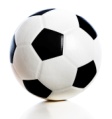 1-031-20СШ № 440-100-010-200-1010-4/-45СШ № 990-010-102-03СШ № 22-132-031-032-03127-1/+61СШ № 561-030-200-20турдатавремякомандысудейская бригадарезультатпримечание128.04.201714.45СШ 2 – СШ 44Григорян2-0пятница14.45СШ 44 – СШ 56Золотов0-1215.15СШ 99 – СШ 2Григорян0-115.15СШ 56 – СШ 99Золотов0-2315.05.201714.00СШ 2 – СШ 12Мажай2-1понедельник14.00СШ 99 – СШ 44Александров0-0414.30СШ 2 – СШ 56Александров2-014.30СШ 44 – СШ 12Мажай0-1522.05.201714.00СШ 56 – СШ 12понедельник14.30СШ 12 – СШ 99плей-офф29.05.201714.002 место – 3 местопонедельник14.004 место – СШ 4414.30СШ 2 – победитель пары 4/5 место01.06.2017матч за 3 место четвергФИНАЛСШ 24СШ 4423СШ № 440-010-100-20СШ № 990-010-100-01СШ № 731-030-200-01СШИ № 61-032-030-10ДЮЦ Ярославич 12-031-032-03ДЮЦ Ярославич 20-010-010-20турдатавремякомандысудейская бригадарезультатпримечание128.04.201715.45СШ 23 – СШИ 6Мажай0-3пятница15.45СШ 73 – Ярославич 2Золотов0-016.25Ярославич 1 – СШ 44Золотов2-0216.25СШ 99 – СШИ 6Мажай0-117.05СШ 73 – СШИ 6Мажай0-217.05СШ 23 – Ярославич 2Мажай0-317.30СШ 23 – СШ 73Мажай0-317.30СШ 23 – Ярославич 1Мажай0-3315.05.201715.00СШ 73 – СШ 44Александров1-0понедельник15.00СШ 99 – Ярославич 2Мажай0-015.40СШ 99 – СШ 44Александров0-0415.40Ярославич 1 – СШИ 6Мажай1-016.20Ярославич 1 – Ярославич 2Александров2-0522.05.201714.00Ярославич 1 – СШ 73понедельник14.00СШИ 6 – Ярославич 214.30Ярославич 1 – СШ 9914.30СШИ 6 – СШ 4415.10СШ 73 – СШ 9915.10Ярославич 2 – СШ 44плей-офф31.05.201715.003 место – 4 местосреда15.005 место – 6 место15.401 полуфинал15.402 полуфинал01.06.2017матч за 3 месточетвергФИНАЛ165342СШ № 120-100-012-031-201-037+13СШ № 441-030-300-010-700-104-105СШ № 990-013-031-031-030-0111+52СШ № 230-200-010-101-300-012-56СШ № 562-137-030-103-132-0312+111СШ № 730-101-030-010-010-205-24турдатавремякомандысудейская бригадарезультатпримечание103.05.201715.00СШ 73 – СШ 12Мажай0-115.40СШ 99 – СШ 44Мажай3-016.20СШ 99 – СШ 23Золотов1-016.20СШ 73 – СШ 44Мажай1-0310.05.201715.00СШ 73 – СШ 23Золотов0-0среда15.00СШ 56 – СШ 44Мажай7-015.40СШ 73 – СШ 99Золотов0-0415.40СШ 44 – СШ 23Мажай0-016.20СШ 12 – СШ 44Мажай0-116.20СШ 73 – СШ 56Мажай0-217.00СШ 12 – СШ 23Золотов2-0517.05.201715.00СШ 99 – СШ 12Мажай0-0среда15.00СШ 56 – СШ 23Сорокин3-115.40СШ 56 – СШ 12Мажай2-1615.40СШ 99 – СШ 56Сорокин1-024.05.201715.00СШ 12 – СШ 73среда15.00СШ 44 – СШ 2315.401 полуфинал15.402 полуфинал01.06.2017матч за 3 месточетвергФИНАЛ1 СШ 566 СШ 235 СШ 443 СШ 124 СШ 732 СШ 99СШ № 231-031-03СШ № 440-100-01СШ № 731-032-03ДЮЦ Ярославич 10-010-01ДЮЦ Ярославич 20-100-20СШ 870-100-01турдатавремякомандысудейская бригадарезультатпримечание115.05.201716.20Ярославич 1 – СШ 44Мажай0-0понедельник17.00СШ 23 – СШ 87Александров1-017.00Ярославич 2 – СШ 73Мажай0-2217.05.201716.20Ярославич 2 – СШ 23Сорокин0-1среда17.00СШ 73 – СШ 44Александров1-017.00Ярославич 1 – СШ 87Мажай0-0322.05.201716.00СШ 23 – Ярославич 1понедельник16.40СШ 44 – Ярославич 216.40СШ 73 – СШ 87424.05.201716.20СШ 23 – СШ 73среда17.00СШ 44 – СШ 8717.00Ярославич 1 – Ярославич 2529.05.201715.40Ярославич 2 – СШ 87плей-оффпонедельник15.40СШ 73 –Ярославич 116.20СШ 23 – СШ 4417.001 полуфинал17.002 полуфинал01.06.2017матч за 3 месточетвергФИНАЛ165342